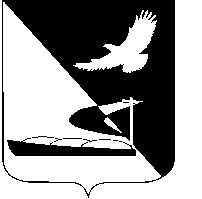 АДМИНИСТРАЦИЯ МУНИЦИПАЛЬНОГО ОБРАЗОВАНИЯ«АХТУБИНСКИЙ РАЙОН»ПОСТАНОВЛЕНИЕ19.02.2015                                  					         №  268О внесении изменения в приложение № 1 к постановлению администрации МО «Ахтубинский район»от 15.07.2014 № 1068В связи с кадровыми изменениями, администрация МО «Ахтубинский район»ПОСТАНОВЛЯЕТ: 1. Внести в приложение № 1 к постановлению администрации МО «Ахтубинский район» от  15.07.2014 №  1068 «Об утверждении Порядка осуществления ведомственного контроля в сфере закупок для обеспечения муниципальных нужд МО «Ахтубинский район»  следующее изменение: слова «Исаева Евгения Викторовна - старший экономист управления экономического развития администрации МО «Ахтубинский район» заменить словами «Снежко Людмила Михайловна - главный специалист управления экономического развития администрации МО «Ахтубинский район».  2. 	Отделу информатизации и компьютерного обслуживания администрации МО «Ахтубинский район» (Короткий В.В.)  обеспечить размещение настоящего постановления в сети Интернет на официальном сайте администрации МО «Ахтубинский район» в разделе «Экономика» подразделе «Ведомственный контроль в сфере закупок».Глава муниципального образования				        В.А.Ведищев